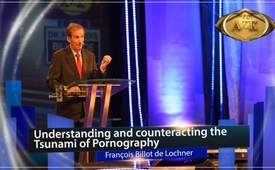 16. AZK: Dr. François Billot de Lochner: “Understanding and counteracting the Tsunami of Pornography”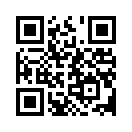 The very title of this lecture brings the monstrosity of the subject to mind. The presence of pornography not only dominates many people through the Internet age, it is an old project from the 18th century with the aim of destroying societies based on Christian values - even to the point of destroying humanity. In this article, the consequences of pornography are first of all shown in a comprehensible way. Afterwards, there are ways to escape this dilemma and protect our children from this epidemic.Dr. Francois Billot de Lochner

Born 1951 in France
He is married and father of six.

Education

He studied at the „Institut d’Etudes Politiques de Paris“ in Paris 
and at the „Ecole de Commerce de Lyon“ (School of Commerce of Lyon),
obtaining a doctorate in Economics.

His professional career took him mainly to the world of banking and finance:
•  Director of several banks
•  Until 2007 president of the “Fédération Banque Finance Assurance à l’UMP”
•  Since 2005 chairman of various investment funds
•  Editor of the periodical “Liberté Politique”

Since the 1990s he has engaged in politics and various associations, in particular as
•  President of “France Audace” (roughly “Bold France”) – a collectivity of about 120 initiatives aiming at the re-erection of France, in particular fighting pornography
•  President of the “Fondation de service politique” ( Political-Service Foundation)
•  Author of various essays describing the dissolution (deconstruction) of the French society and indicating solutions to reverse this process
•  President of the association “Stop au porno” (Stop Porn)

Main focus of Dr. Francois Billot de Lochner’s work today is consequently the fight against pornography. This is expressed in particular in his novel “Les Parfums du Château” (The Perfumes of the Castle”), published in 2017 at TerraMare.

The topic of his speech today is: “Understanding and counteracting the Tsunami of Pornography”from Dr. François Billot de LochnerSources:https://www.anti-zensur.info/azk16/This may interest you as well:---Kla.TV – The other news ... free – independent – uncensored ...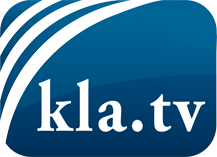 what the media should not keep silent about ...Little heard – by the people, for the people! ...regular News at www.kla.tv/enStay tuned – it’s worth it!Free subscription to our e-mail newsletter here: www.kla.tv/abo-enSecurity advice:Unfortunately countervoices are being censored and suppressed more and more. As long as we don't report according to the ideology and interests of the corporate media, we are constantly at risk, that pretexts will be found to shut down or harm Kla.TV.So join an internet-independent network today! Click here: www.kla.tv/vernetzung&lang=enLicence:    Creative Commons License with Attribution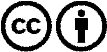 Spreading and reproducing is endorsed if Kla.TV if reference is made to source. No content may be presented out of context.
The use by state-funded institutions is prohibited without written permission from Kla.TV. Infraction will be legally prosecuted.